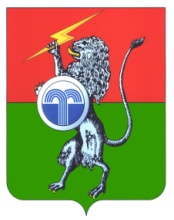 Об утверждении форм проверочных листов (списка контрольных вопросов), применяемых при осуществлении муниципального в сфере благоустройства на территории муниципального образования Юго-Восточное Суворовского районаВ соответствии с Федеральным законом от 31.07.2020 № 248-ФЗ «О государственном контроле  (надзоре)  и муниципальном контроле в Российской Федерации», постановлением Правительства Российской Федерации от 27.10.2021 № 1844 «Об утверждении требований к разработке, содержанию, общественному обсуждению проектов форм проверочных листов, утверждению, применению, актуализации форм проверочных листов, а также случаев обязательного применения проверочных листов», на основании статьи 39 Устава муниципального образования Юго-Восточное Суворовского района администрация муниципального образования Юго-Восточное Суворовского района ПОСТАНОВЛЯЕТ:1. Утвердить форму проверочного листа (списка контрольных вопросов) применяемых при осуществлении муниципального контроля в сфере благоустройства на территории муниципального образования Юго-Восточное Суворовского района (приложение).2. Разместить настоящее постановление на официальном сайте муниципального образования Суворовский район в сети «Интернет» », по адресу: (http://yugovostochnoe.tulobl.ru).3. Постановление вступает в силу со дня официального опубликования.Приложениек постановлению администрациимуниципального образованияЮго-Восточное Суворовского районаот 16.03.2022 года № 16ФОРМА ПРОВЕРОЧНОГО ЛИСТА(списка контрольных вопросов, ответы на которые свидетельствуют о соблюдении контролируемым лицом обязательных требований),применяемого при осуществлении муниципального контроля в сфере благоустройства на территории муниципального образования Юго-восточное Суворовского районаМУНИЦИПАЛЬНЫЙ КОНТРОЛЬ В СФЕРЕ БЛАГОУСТРОЙСТВА_____________________________________________________________________(вид муниципального контроля)Проверочный лист (список контрольных вопросов, ответы на которые свидетельствует о соблюдении или несоблюдении контролируемым лицом обязательных требований), применяемый при осуществлении муниципального жилищного контроля на территории муниципального образования Юго-Восточное Суворовского района. 1. Предмет муниципального жилищного контроля за соблюдением юридическими лицами, индивидуальными предпринимателями и гражданами на территории ограничивается обязательными требованиями, требованиями, установленными муниципальными правовыми актами, изложенными в форме проверочного листа (списке контрольных вопросов), в рамках полномочий органов местного самоуправления по решению вопросов местного значения.Муниципальный контроль в сфере благоустройства на территории муниципального образования Юго-Восточное Суворовского района осуществляется сектором имущественных и земельных отношений администрации муниципального образования Юго-Восточное Суворовского района.2. Наименование юридического лица, фамилия, имя, отчество (при наличии) индивидуального предпринимателя, гражданина: _____________________________________________________________________3. Место проведения контрольного мероприятия с заполнением проверочного листа: _____________________________________________________________________4. Реквизиты решения о проведении контрольного мероприятия:_____________________________________________________________________(номер, дата распоряжения о проведении контрольного мероприятия)5. Учетный номер контрольного мероприятия и дата присвоения учетного номера в Едином реестре проверок:_____________________________________________________________________(указывается учетный номер проверки и дата его присвоения в едином реестре контрольных (надзорных) мероприятий)6. Форма проверочного листа утверждена Постановлением администрации муниципального образования Юго-Восточное Суворовского района от __________ года № ______.7. Должность, фамилия, имя, отчество (при наличии) должностного лица (лиц), проводящего (их) контрольное мероприятие:__________________________________________________________________________________________________________________________________________8. Перечень вопросов, отражающих содержание обязательных требований, требований, установленных муниципальными правовыми актами, ответы на которые однозначно свидетельствуют о соблюдении или несоблюдении юридическим лицом, индивидуальным предпринимателем, гражданином обязательных требований, установленных муниципальными правовыми актами, составляющих предмет проверки:Подпись лица (лиц) проводящего (проводящих) проверку:   ______________________________________                 ___________________                                         (Ф.И.О. должностного лица)                                                                     (подпись)                                              ______________________________________                 ___________________                                         (Ф.И.О. должностного лица)                                                                     (подпись)С проверочным листом ознакомлен(а):  __________________________________________________________________________________________________(фамилия, имя и отчество  гражданина, должность руководителя, иного должностного лица или представителя  юридического лица, индивидуального предпринимателя, его уполномоченного представителя)«____»_________20__г.    ________________                                                                                                                  (подпись)                                              АДМИНИСТРАЦИЯ МУНИЦИПАЛЬНОГО ОБРАЗОВАНИЯАДМИНИСТРАЦИЯ МУНИЦИПАЛЬНОГО ОБРАЗОВАНИЯЮГО-ВОСТОЧНОЕ СУВОРОВСКОГО РАЙОНАЮГО-ВОСТОЧНОЕ СУВОРОВСКОГО РАЙОНАПОСТАНОВЛЕНИЕ ПОСТАНОВЛЕНИЕ от 16 марта 2022 г.№ 16 Глава администрациимуниципального образованияЮго-Восточное СуворовскогорайонаО.А. Грибкова№ N п/пПВопросы о соблюдении обязательных требованийРеквизиты НПА, устанавливающие обязательные требованияОтветы на вопросыОтветы на вопросыОтветы на вопросыОтветы на вопросыОтветы на вопросыПримечание№ N п/пПВопросы о соблюдении обязательных требованийРеквизиты НПА, устанавливающие обязательные требованияДаНетНеприменимоНеприменимоНеприменимоПримечание111Наличие Устава организациич.3 ст.136 Жилищного кодекса Российской Федерации, ч.1 ст.52 Гражданского кодекса Российской Федерации.22Наличие лицензии на осуществление деятельности по управлению многоквартирными домамич.1 ст.192 Жилищного кодекса Российской Федерации33Наличие решения общего собрания собственников помещений по выбору способа управления многоквартирным домом. Дата принятия решения.ч.2, ч.3 ст.161 Жилищного кодекса Российской Федерации44Наличие договора (ов) управления многоквартирным (и) домом (ами), одобренного протокольным решением общего собрания собственников помещений, подписанного собственниками помещений многоквартирного домач.1 ст.162 Жилищного кодекса Российской Федерации5 5Документы на установленные коллективные (общедомовые) приборы учета и сведения о проведении их ремонта, замены, поверки, информация об оснащении помещений в многоквартирном доме индивидуальными, общими (квартирными) приборами учета, в том числе информация о каждом установленном индивидуальном, общем (квартирном) приборе учета (технические характеристики, год установки, факт замены или поверки), дата последней проверки технического состояния и последнего контрольного снятия показаний.пп. а (1) п. 24 Постановления Правительства РФ от 13.08.2006г.    № 49166Акты осмотра, проверки состояния (испытания) инженерных коммуникаций, приборов учета, механического, электрического, санитарно-технического и иного оборудования, в том числе оборудования для инвалидов и иных маломобильных групп населения, обслуживающего более одного помещения в многоквартирном домепп. в п. 24 Постановления Правительства РФ от 13.08.2006г. № 49177Наличие подтверждающих документов о проведении плановых осмотров технического состояния конструкций инженерного оборудования, относящегося к общему имуществу многоквартирного домач.1, 1.1 ст. 161 Жилищного кодекса Российской Федерации88Акты осмотра общедомового имущества-конструктивных частей многоквартирного дома (крыши, ограждающих несущих и ненесущих конструкций многоквартирного дома, объектов, расположенных на земельном участке, и других частей общего имущества) на соответствие их эксплуатационных качеств установленным требованиямп.13, п.14, пп. в) п. 24 Постановления Правительства РФ от 13.08.2006г. № 49199Наличие документации на выполнение работ по надлежащему содержанию общего имущества многоквартирного домап.3.2, 3.3, пп. 3.4.8. Постановления Госстроя РФ от 27.09.2003 № 170; п.6; 7; 8; 9 Постановления Правительства РФ от 03.04.2013 № 290110План мероприятий по подготовке жилищного фонда к сезонной эксплуатации на предыдущий год и его исполнениепп. 2.1.1. Постановления Госстроя РФ от 27.09.2003 № 170111Акты проверок готовности к отопительному периоду и выданные паспорта готовности многоквартирного дома к отопительному периодупп. в (1) п. 24 Постановления Правительства РФ от 13.08.2006г. № 491112Паспорта готовности многоквартирных домов к эксплуатации в зимний периодп.10 приказа Минэнерго России от 12.03.2013 №103, пп. 2.6.10. п. 2.6. Постановления Госстроя РФ от 27.09.2003 № 170113План (перечень работ) по текущему ремонту общего имущества жилищного фонда на текущий годпп. 2.1.1; 2.1.5; 2.2.2; п. 2.3. Постановления Госстроя РФ от 27.09.2003 № 170114План (перечень работ) по текущему ремонту общего имущества жилищного фонда за предыдущий год и его исполнениепп. 2.1.1; 2.1.5; 2.2.2, п.2.3. Постановления Госстроя РФ от 27.09.2003 № 170115Наличие документации по приему заявок населения, их исполнение, осуществление контроля, в том числе организация круглосуточного аварийного обслуживанияпп. 2.2.3, п. 2.3. Постановления Госстроя РФ от 27.09.2003 № 170116Соблюдение сроков полномочий правления ТСН(ТСЖ), определенных уставом проверяемого субъектач.2 ст.147 Жилищного кодекса Российской Федерации117Наличие заключенных договоров оказания услуги (или) выполнения работ по содержанию и ремонту общего имущества собственников помещений в многоквартирном домеп.2.1, п.2.2, п.2,3, п. 11, п. 11.1. ст. 161 Жилищного кодекса Российской  Федерации; пп. д) п. 4 Постановления Правительства РФ от 15.05.2013 № 416118Наличие заключенных с собственниками и пользователями помещений в многоквартирном доме договоров, содержащих условия предоставления коммунальной услуги по обращению с твердыми коммунальными отходамип. 1 ст. 157.2 Жилищного кодекса Российской Федерации; п.148 (1) раздела XV (1) Постановления Правительства РФ от 06.05.2011 № 354119Наличие в системе ГИС ЖКХ информации о лицах, осуществляющих деятельность по оказанию услуг по управлению многоквартирными домами, по договорам оказания услуг по содержанию и (или) выполнению работ по ремонту общего имущества, по предоставлению коммунальных услугп. 4 ст. 165 Жилищного кодекса Российской Федерации; пп. 2 п.1 ст.6 Федерального закона от 21.07.2014 № 209-ФЗ "О государственной информационной системе жилищно-коммунального хозяйства"